Writing in Year 4Use fronted adverbials using a comma after themPlace the possessive apostrophe accurately in words with regular plurals and in words with irregular plurals Use the diagonal and horizontal strokes that are needed to join letters Investigate writing similar to that which they are planning to write in order to understand and learn from its structure, vocabulary and grammarTo be able to write a extended narrative piece- creating settings, characters and plotTo propose changes to grammar and vocabulary to improve consistency, including the accurate use of pronouns in sentencesTo proof-read for spelling and punctuation errorsTo read aloud my own writing, to a group and the whole class, using appropriate intonation and controlling the tone and volumeUse the present perfect form of verbs in contrast to the past tense	Choose nouns or pronouns well for cohesion and to avoid repetition	Use conjunctions, adverbs and prepositions to express time and causeIndicate possession by using the possessive apostrophe with plural nouns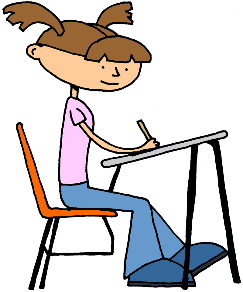 Use speech punctuation and vocabulary accuratelyStart to use brackets for additional information